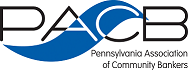 2021 Proposed Education ScheduleAs of December 15, 2020Knowledge Hour Series	January 13 – Advanced Social Engineering	January 20 – The Loyalty Factor:  Translating Relationships into Non-interest Income	January 27 – Zero Interest Rate Management	February 3 – Clicks & Bricks: Blending the Convenience of Technology with the 	Branding Power of Brick & Mortar	February 10 – COVID – 19 and Bankruptcy	February 17 – Diversity, Equity & Inclusion amidst the COVID-19 Pandemic – An 	Employers Perspective	February 24 – Getting, Keeping and Building Relationship Strategies for Lenders	March 3 – Securing Branch Profitability During Challenging Times	March 10 – TBD February 4 – Virtual Lending Program with Bankers InsightMarch 11 – Virtual Security Program with Thompson ConsultingMarch 19 – CEO, “C” Suite Roundtable – Session 1May 24-25 – Marketing Conference – Hershey Lodge & Convention CenterJune 2-3 – Maximizing Mutuality Conference – Hotel HersheyJune 18 – CEO, “C” Suite Roundtable – Session 2August 20 - CEO, “C” Suite Roundtable – Session 3September 15 -18 – Annual Convention – Fairmont Scottsdale PrincessOctober 7-8 – HR Conference – Hershey Lodge & Convention CenterOctober 12 – Asset Liability Management – Harrisburg AreaOctober 15 – Fraud Seminar – Harrisburg AreaOctober 28 – Asset Liability Management – Western PANovember 19 - CEO, “C” Suite Roundtable – Session 4